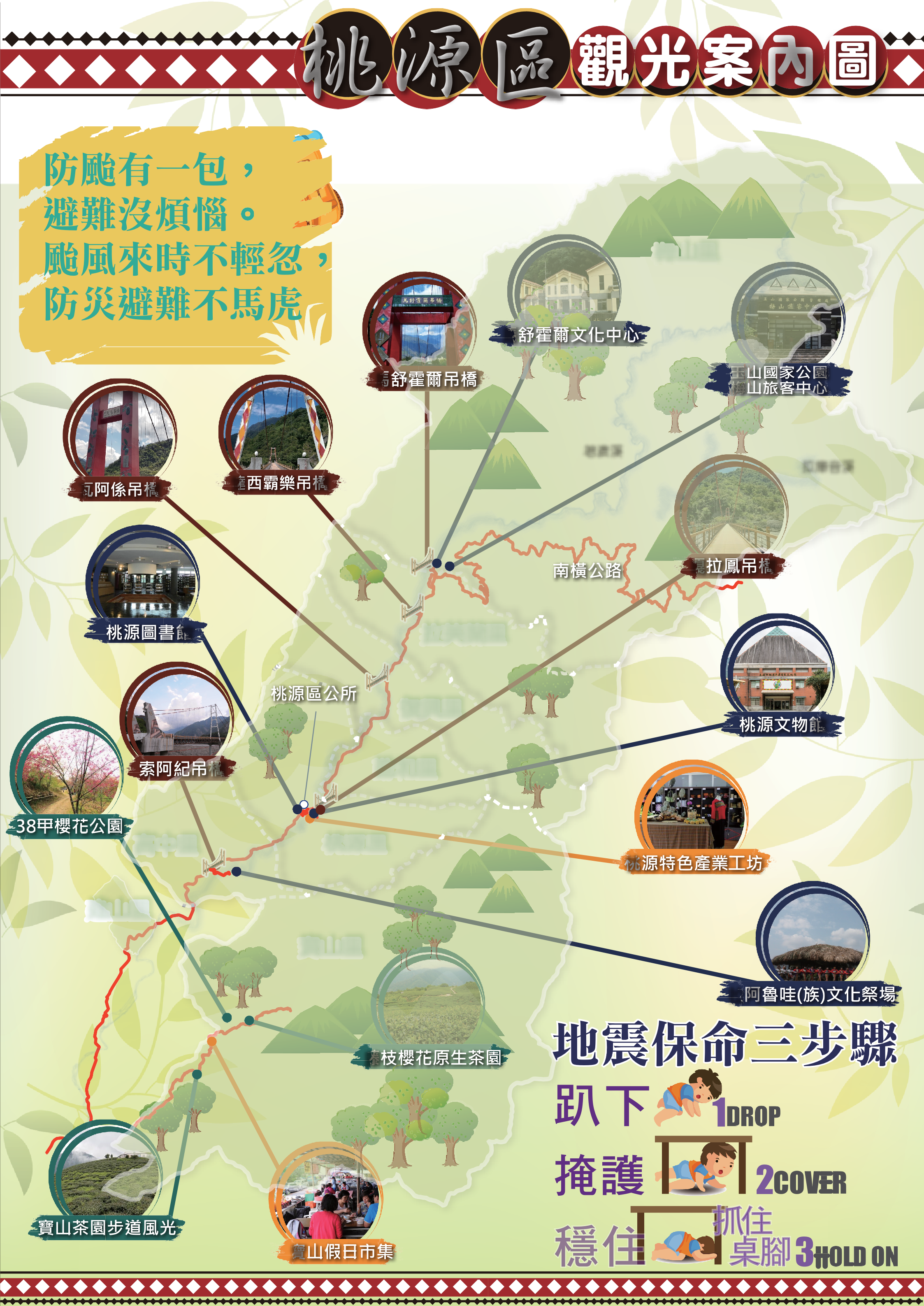 梅山里荖濃溪拉庫音溪拉芙蘭里復興里勤和里高中里桃源里建山里寶山里